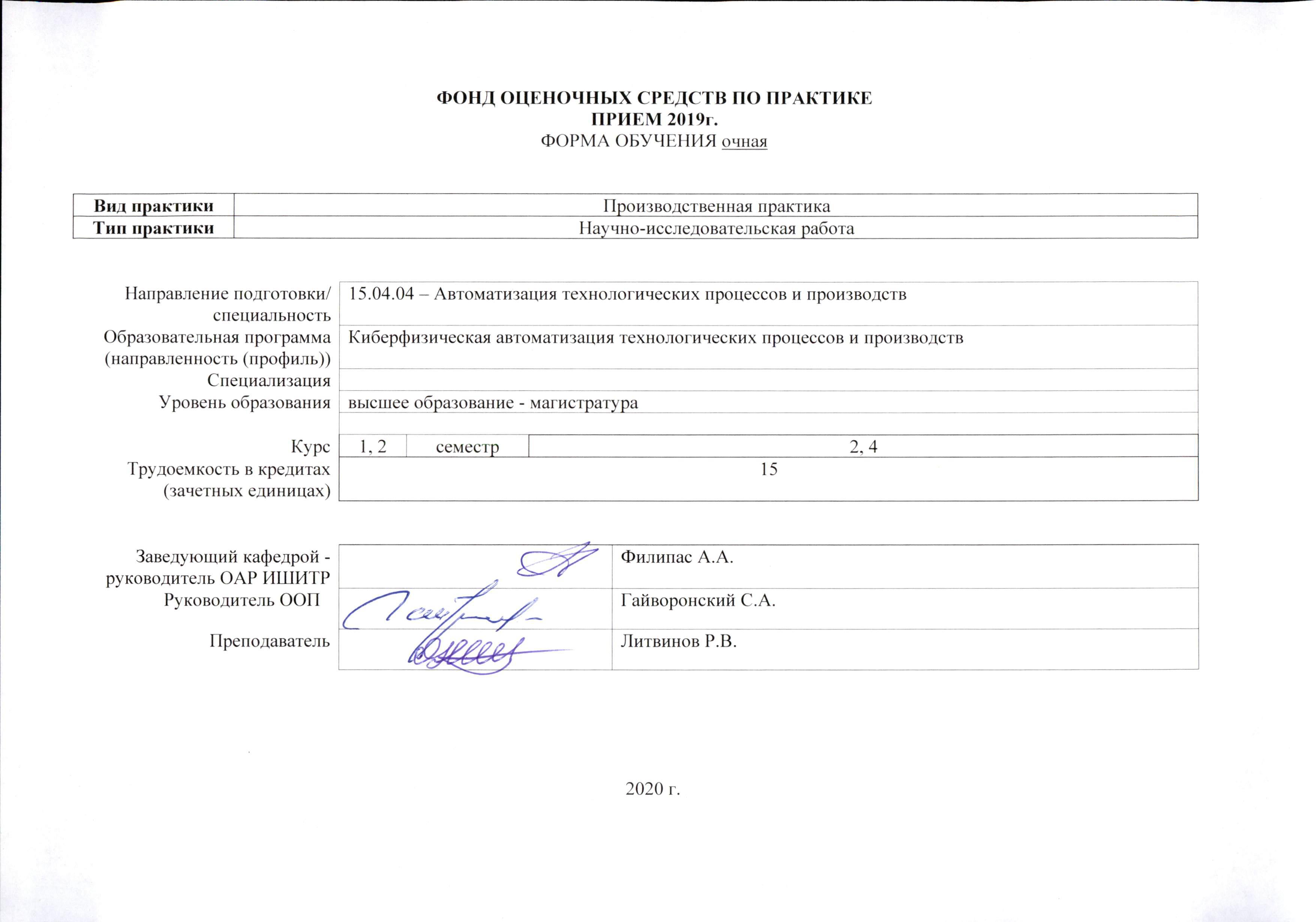 Роль практики в формировании компетенций выпускника:Планируемые результаты обучения и методы оцениванияШкала оцениванияПорядок организации оценивания результатов обучения в университете регламентируется отдельным локальным нормативным актом – «Система оценивания результатов обучения в Томском политехническом университете (Система оценивания)» (в действующей редакции). Используется балльно-рейтинговая система оценивания результатов обучения. Итоговая оценка (традиционная и литерная) по видам учебной деятельности (изучение дисциплин, УИРС, НИРС, курсовое проектирование, практики) определяется суммой баллов по результатам текущего контроля и промежуточной аттестации (итоговая рейтинговая оценка -  максимум 100 баллов).  Распределение баллов за оценочные мероприятия установлено в Аттестационном листе по практике (п. 6).Шкала для оценочных мероприятий и дифференцированного зачета Перечень типовых заданий Методические указания по процедуре оценивания6.Аттестационный лист по практикеЭлемент образовательной программы (дисциплина, практика, ГИА)СеместрКод компетенцииНаименование компетенцииСоставляющие результатов освоения (дескрипторы компетенций)Составляющие результатов освоения (дескрипторы компетенций)Элемент образовательной программы (дисциплина, практика, ГИА)СеместрКод компетенцииНаименование компетенцииКод Наименование Научно-исследовательская работа2, 4ОПК(У)-4Способностью руководить подготовкой заявок на изобретения и промышленные образцы в области автоматизированных технологий и производств, управляя процессами, жизненным циклом продукции и ее качествомОПК(У)-4.В1Способностью руководить подготовкой заявок на изобретения и промышленные образцы в области автоматизированных технологий и производств, управления процессами, жизненным циклом продукции и ее качеством Научно-исследовательская работа2, 4ОПК(У)-4Способностью руководить подготовкой заявок на изобретения и промышленные образцы в области автоматизированных технологий и производств, управляя процессами, жизненным циклом продукции и ее качествомОПК(У)-4.У1Руководить подготовкой заявок на изобретения и промышленные образцы в области автоматизированных технологий и производств, управления процессами, жизненным циклом продукции и ее качеством Научно-исследовательская работа2, 4ОПК(У)-4Способностью руководить подготовкой заявок на изобретения и промышленные образцы в области автоматизированных технологий и производств, управляя процессами, жизненным циклом продукции и ее качествомОПК(У)-4.З1Методиками руководства подготовкой заявок на изобретения и промышленные образцы в области автоматизированных технологий и производств, управления процессами, жизненным циклом продукции и ее качеством Научно-исследовательская работа2, 4ПК(У)-1способность разрабатывать технические задания на модернизацию и автоматизацию действующих производственных и технологических процессов и производств, технических средств и систем автоматизации, управления, контроля, диагностики и испытаний, новые виды продукции, автоматизированные и автоматические технологии ее производства, средства и системы автоматизации, управления процессами, жизненным циклом продукции и ее качествомПК(У)-1.В4Навыками проектирования простых программных алгоритмов и реализации их на языке программирования; наладки, настройки, регулировки, обслуживанию технических средств и систем управления; - навыками оформления результатов исследований и принятия соответствующих решенийНаучно-исследовательская работа2, 4ПК(У)-1способность разрабатывать технические задания на модернизацию и автоматизацию действующих производственных и технологических процессов и производств, технических средств и систем автоматизации, управления, контроля, диагностики и испытаний, новые виды продукции, автоматизированные и автоматические технологии ее производства, средства и системы автоматизации, управления процессами, жизненным циклом продукции и ее качествомПК(У)-1.У4Проектировать простые программные алгоритмы и реализовывать их с помощью современных средств программирования, разрабатывать алгоритмы централизованного контроля координат технологического объекта реализовывать простые алгоритмы имитационного моделирования, работать с каким-либо из основных типов программных системНаучно-исследовательская работа2, 4ПК(У)-1способность разрабатывать технические задания на модернизацию и автоматизацию действующих производственных и технологических процессов и производств, технических средств и систем автоматизации, управления, контроля, диагностики и испытаний, новые виды продукции, автоматизированные и автоматические технологии ее производства, средства и системы автоматизации, управления процессами, жизненным циклом продукции и ее качествомПК(У)-1.З4Задачи и алгоритмы: централизованной обработки информации в автоматизированной системе управления технологическими процессами (АСУ ТП) отрасли, оптимального управления технологическими процессами с помощью электронно-вычислительных машин, синтаксис и семантику алгоритмического языка программирования, принципы и методологию построения алгоритмов программных систем; - принципы структурного и модульного программирования с поддержкой жизненного цикла программ, а также объектно-ориентированного программирования, принципы организации и состав программного обеспечения АСУ ТП, методику ее проектированияНаучно-исследовательская работа2, 4ПК(У)-2способность проводить патентные исследования с целью обеспечения патентной чистоты и патентоспособности новых проектных решений и определения показателей технического уровня проектируемой продукции, автоматизированных и автоматических технологических процессов и производств, средств их технического и аппаратно-программного обеспеченияПК(У)-2.В3методы автоматизации технологических процессов и производств; методы планирования, обеспечения, оценки и автоматизированного управления качеством на всех этапах жизненного цикла продукции Научно-исследовательская работа2, 4ПК(У)-2способность проводить патентные исследования с целью обеспечения патентной чистоты и патентоспособности новых проектных решений и определения показателей технического уровня проектируемой продукции, автоматизированных и автоматических технологических процессов и производств, средств их технического и аппаратно-программного обеспеченияПК(У)-2.У3использовать источники знаний и данных для автоматизации технологических процессов и производств Научно-исследовательская работа2, 4ПК(У)-2способность проводить патентные исследования с целью обеспечения патентной чистоты и патентоспособности новых проектных решений и определения показателей технического уровня проектируемой продукции, автоматизированных и автоматических технологических процессов и производств, средств их технического и аппаратно-программного обеспеченияПК(У)-2.З3механизмами поиска и использования источников знаний и данных для автоматизации технологических процессов и производств ПК(У)-3способность составлять описание принципов действия и конструкции устройств, проектируемых технических средств и систем автоматизации, управления, контроля, диагностики и испытаний технологических процессов и производств общепромышленного и специального назначения для различных отраслей национального хозяйства, проектировать их архитектурно-программные комплексыПК(У)-3.В3физической сущности явлений, происходящих в материалах в условиях производства и эксплуатации изделий из них под воздействием внешних факторов (нагрева, охлаждения, давления и т.д.), их влияние на структуру, а структуры – на свойства современных металлических и неметаллических материалов ПК(У)-3способность составлять описание принципов действия и конструкции устройств, проектируемых технических средств и систем автоматизации, управления, контроля, диагностики и испытаний технологических процессов и производств общепромышленного и специального назначения для различных отраслей национального хозяйства, проектировать их архитектурно-программные комплексыПК(У)-3.У3применять физико-математические методы для решения задач в области автоматических систем, управления жизненным циклом продукции и ее качеством с применением стандартных программных средств ПК(У)-3способность составлять описание принципов действия и конструкции устройств, проектируемых технических средств и систем автоматизации, управления, контроля, диагностики и испытаний технологических процессов и производств общепромышленного и специального назначения для различных отраслей национального хозяйства, проектировать их архитектурно-программные комплексыПК(У)-3.З3Физической сущностью явлений, происходящих в материалах в условиях производства и эксплуатации изделий из них под воздействием внешних факторов ПК(У)-4способность разрабатывать эскизные, технические и рабочие проекты автоматизированных и автоматических производств различного технологического и отраслевого назначения, технических средств и систем автоматизации управления, контроля, диагностики и испытаний, систем управления жизненным циклом продукции и ее качеством с использованием современных средств автоматизации проектирования, отечественного и зарубежного опыта разработки конкурентоспособной продукции, проводить технические расчеты по проектам, технико-экономический и функционально-стоимостной анализ эффективности проектов, оценивать их инновационный потенциал и рискиПК(У)-4.В1Навыками анализа и синтеза АТПП применительно к технологическим процессам НГО ПК(У)-4способность разрабатывать эскизные, технические и рабочие проекты автоматизированных и автоматических производств различного технологического и отраслевого назначения, технических средств и систем автоматизации управления, контроля, диагностики и испытаний, систем управления жизненным циклом продукции и ее качеством с использованием современных средств автоматизации проектирования, отечественного и зарубежного опыта разработки конкурентоспособной продукции, проводить технические расчеты по проектам, технико-экономический и функционально-стоимостной анализ эффективности проектов, оценивать их инновационный потенциал и рискиПК(У)-4.У1Строить математические модели объектов управления и систем АТПП проводить анализ АТПП, оценивать статистические и динамические характеристики, рассчитывать основные качественные показатели АТПП, строить математические модели объектов управления и систем АТПППК(У)-4способность разрабатывать эскизные, технические и рабочие проекты автоматизированных и автоматических производств различного технологического и отраслевого назначения, технических средств и систем автоматизации управления, контроля, диагностики и испытаний, систем управления жизненным циклом продукции и ее качеством с использованием современных средств автоматизации проектирования, отечественного и зарубежного опыта разработки конкурентоспособной продукции, проводить технические расчеты по проектам, технико-экономический и функционально-стоимостной анализ эффективности проектов, оценивать их инновационный потенциал и рискиПК(У)-4.З1Методологические основы функционирования, моделирования и синтеза систем АТПП; основные методы анализа и синтеза АТПП ПК(У)-5способность разрабатывать функциональную, логическую и техническую организацию автоматизированных и автоматических производств, их элементов, технического, алгоритмического и программного обеспечения на базе современных методов, средств и технологий проектированияПК(У)-5.В3современными алгоритмами и программными средствами автоматических систем, навыками программирования контроллеров и промышленных компьютеров ПК(У)-5способность разрабатывать функциональную, логическую и техническую организацию автоматизированных и автоматических производств, их элементов, технического, алгоритмического и программного обеспечения на базе современных методов, средств и технологий проектированияПК(У)-5.У3разрабатывать программные средства автоматических систем, создавать интеллектуальные алгоритмы управления ПК(У)-5способность разрабатывать функциональную, логическую и техническую организацию автоматизированных и автоматических производств, их элементов, технического, алгоритмического и программного обеспечения на базе современных методов, средств и технологий проектированияПК(У)-5.З3проведения настройки и отладки автоматических систем, принципы структурного и модульного программирования с поддержкой жизненного цикла программ, а также объектно-ориентированного программирования Планируемые результаты обучения при прохождении практикиПланируемые результаты обучения при прохождении практикиКод контролируемой компетенции(или ее части)Наименованиеразделов (этапов) практикиМетоды оценивания (оценочные мероприятия)КодНаименованиеКод контролируемой компетенции(или ее части)Наименованиеразделов (этапов) практикиМетоды оценивания (оценочные мероприятия)РД-1Способностью руководить подготовкой заявок на изобретения и промышленные образцы в области автоматизированных технологий и производств, управляя процессами, жизненным циклом продукции и ее качествомОПК(У)-4Основной этап выполнения магистерской диссертацииЗащита отчета по практике, экспертная оценка руководителя практики РД-2способность разрабатывать технические задания на модернизацию и автоматизацию действующих производственных и технологических процессов и производств, технических средств и систем автоматизации, управления, контроля, диагностики и испытаний, новые виды продукции, автоматизированные и автоматические технологии ее производства, средства и системы автоматизации, управления процессами, жизненным циклом продукции и ее качествомПК(У)-1Основной этап выполнения магистерской диссертацииЗащита отчета по практике, экспертная оценка руководителя практики РД-3способность проводить патентные исследования с целью обеспечения патентной чистоты и патентоспособности новых проектных решений и определения показателей технического уровня проектируемой продукции, автоматизированных и автоматических технологических процессов и производств, средств их технического и аппаратно-программного обеспеченияПК(У)-2Основной этап выполнения магистерской диссертацииЗащита отчета по практике, экспертная оценка руководителя практики РД-4способность составлять описание принципов действия и конструкции устройств, проектируемых технических средств и систем автоматизации, управления, контроля, диагностики и испытаний технологических процессов и производств общепромышленного и специального назначения для различных отраслей национального хозяйства, проектировать их архитектурно-программные комплексыПК(У)-3Основной этап выполнения магистерской диссертацииЗащита отчета по практике, экспертная оценка руководителя практики РД-5способность разрабатывать эскизные, технические и рабочие проекты автоматизированных и автоматических производств различного технологического и отраслевого назначения, технических средств и систем автоматизации управления, контроля, диагностики и испытаний, систем управления жизненным циклом продукции и ее качеством с использованием современных средств автоматизации проектирования, отечественного и зарубежного опыта разработки конкурентоспособной продукции, проводить технические расчеты по проектам, технико-экономический и функционально-стоимостной анализ эффективности проектов, оценивать их инновационный потенциал и рискиПК(У)-4Основной этап выполнения магистерской диссертацииЗащита отчета по практике, экспертная оценка руководителя практики РД-6способность разрабатывать функциональную, логическую и техническую организацию автоматизированных и автоматических производств, их элементов, технического, алгоритмического и программного обеспечения на базе современных методов, средств и технологий проектированияПК(У)-5Основной этап выполнения магистерской диссертацииЗащита отчета по практике, экспертная оценка руководителя практики Степень сформированности результатов обученияБаллСоответствие традиционной оценкеСоответствие традиционной оценкеОпределение оценки90% ÷ 100%90 ÷ 100«Отлично»«Зачтено»Отличное понимание, всесторонние знания, отличные умения и владение опытом практической деятельности, необходимые результаты обучения сформированы, их качество оценено количеством баллов, близким к максимальному70% ÷ 89%70 ÷ 89«Хорошо»«Зачтено»Достаточно полное понимание, хорошие знания, умения и владение опытом практической деятельности, необходимые результаты обучения сформированы, качество ни одной из них не оценено минимальным количеством баллов55% ÷ 69%55 ÷ 69«Удовл.»«Зачтено»Приемлемое понимание, удовлетворительные знания, умения и владение опытом практической деятельности, необходимые результаты обучения сформированы, качество некоторых из них оценено минимальным количеством баллов0% ÷ 54%0 ÷ 54«Неудовл.»«Не зачтено»Результаты обучения не соответствуют минимально достаточным требованиямОценочные мероприятияПримеры типовых контрольных заданийЗащита отчета по практикеПримерный перечень контрольных вопросов:Основная деятельность организации;По каким критериям происходит выбор технических средств автоматизации?Перечислите основные физические закон в области электротехникиНа основании, каких стандартов разрабатываются/актуализируется нормативно-техническая документация исходя из индивидуального задания;Порядок включения системы автоматизации на номинальную нагрузку?Какие методы были использованы при синтезе корректирующего звена?Какие средства измерений подлежат поверке?Какими стандартами регламентируется разработка функциональной схемы автоматизации?Что такое измерительный прибор?Поясните основные характеристики, на основании которых был сделан выбор ПЛК?Перечислите датчики, используемые в системеНазначение и принцип действия исполнительных механизмовЭкспертная оценка руководителя практики от обеспечивающего подразделения ТПУОтзыв по стандартной форме (на основании результатов работы, отраженных в Дневнике практики и Отчете по практике)Экспертная оценка руководителя практики от организации/ Руководитель практики от принимающего подразделения ТПУОтзыв по стандартной форме (на основании результатов работы, отраженных в Дневнике практики и Отчете по практике)Оценочные мероприятияПроцедура проведения оценочного мероприятия и необходимые методические указанияЭкспертная оценка руководителя практики от ОАР ИШИТР ТПУРуководитель практики от ТПУ проводит оценивание на основании Отчета по практике:соответствие отчета о практике по структуре и содержанию установленным требованиям (Положение о практике);выполнение индивидуального задания практики в полном объеме;степень соответствия выполненных работ содержанию заявленных результатов обучения;четкость и техническая правильность оформления отчета и дневника практики;Результат оценивания: руководитель практики от ТПУ делает выводы о степени сформированности результатов обучения в Дневнике обучающегося по практике - отзыв руководителя практики от обеспечивающего подразделения ТПУЗащита отчета по практикеОценивание проводит комиссия по защите практики, в количестве не менее двух человек, в т.ч. руководитель практики от ТПУНа защите:обучающийся предъявляет комиссии отчет и дневник практики и делает краткое сообщение, сопровождаемое презентационным материалом;члены комиссии задают обучающемуся вопросы и заслушивают ответы;могут быть заданы теоретические и практические вопросы по представленным в отчете материалам и практике в целом;члены комиссии оценивают выполненную работу и ответы на вопросы в соответствии с критериями в п.3.Защита может проходить в публичной или индивидуальной форме.По итогам защиты комиссия делает выводы о степени сформированности результатов обучения в аттестационном листе практики. Оценочное мероприятиеОценивание проводитДоля в оценкеКод и наименование результата обученияРП-1РП-1РП-2РП-2РП-3РП-3РП-4РП-4Балл по всем результатамЭкспертная оценка руководителя практики от обеспечивающего подразделения ТПУРуководитель практики от ТПУ40%Вес результата0,250,250,250,250,250,250,250,251,0Экспертная оценка руководителя практики от обеспечивающего подразделения ТПУРуководитель практики от ТПУ40%Максимальный балл2525252525252525100Экспертная оценка руководителя практики от обеспечивающего подразделения ТПУРуководитель практики от ТПУ40%Степень сформированности результата в диапазоне (0÷100)%–Экспертная оценка руководителя практики от обеспечивающего подразделения ТПУРуководитель практики от ТПУ40%Балл за результат с учетом доли мероприятияЗащита отчета по практикеЧлены комиссии60%Вес результата0,250,250,250,250,250,250,250,251,0Защита отчета по практикеЧлены комиссии60%Максимальный балл2525252525252525100Защита отчета по практикеЧлены комиссии60%Степень сформированности результата в диапазоне (0÷100)%–Защита отчета по практикеЧлены комиссии60%Балл за результат с учетом доли мероприятияИтоговый балл за результат (с учетом доли мероприятия)Итоговый балл за результат (с учетом доли мероприятия)Итоговый балл за результат (с учетом доли мероприятия)Итоговый балл за результат (с учетом доли мероприятия)Итоговый балл за результат (с учетом доли мероприятия)Итоговая оценка в традиционной формеИтоговая оценка в традиционной формеИтоговая оценка в традиционной формеИтоговая оценка в традиционной формеИтоговая оценка в традиционной формеИтоговая оценка в традиционной формеИтоговая оценка в традиционной формеИтоговая оценка в традиционной формеИтоговая оценка в традиционной формеИтоговая оценка в традиционной формеИтоговая оценка в традиционной формеИтоговая оценка в традиционной форме